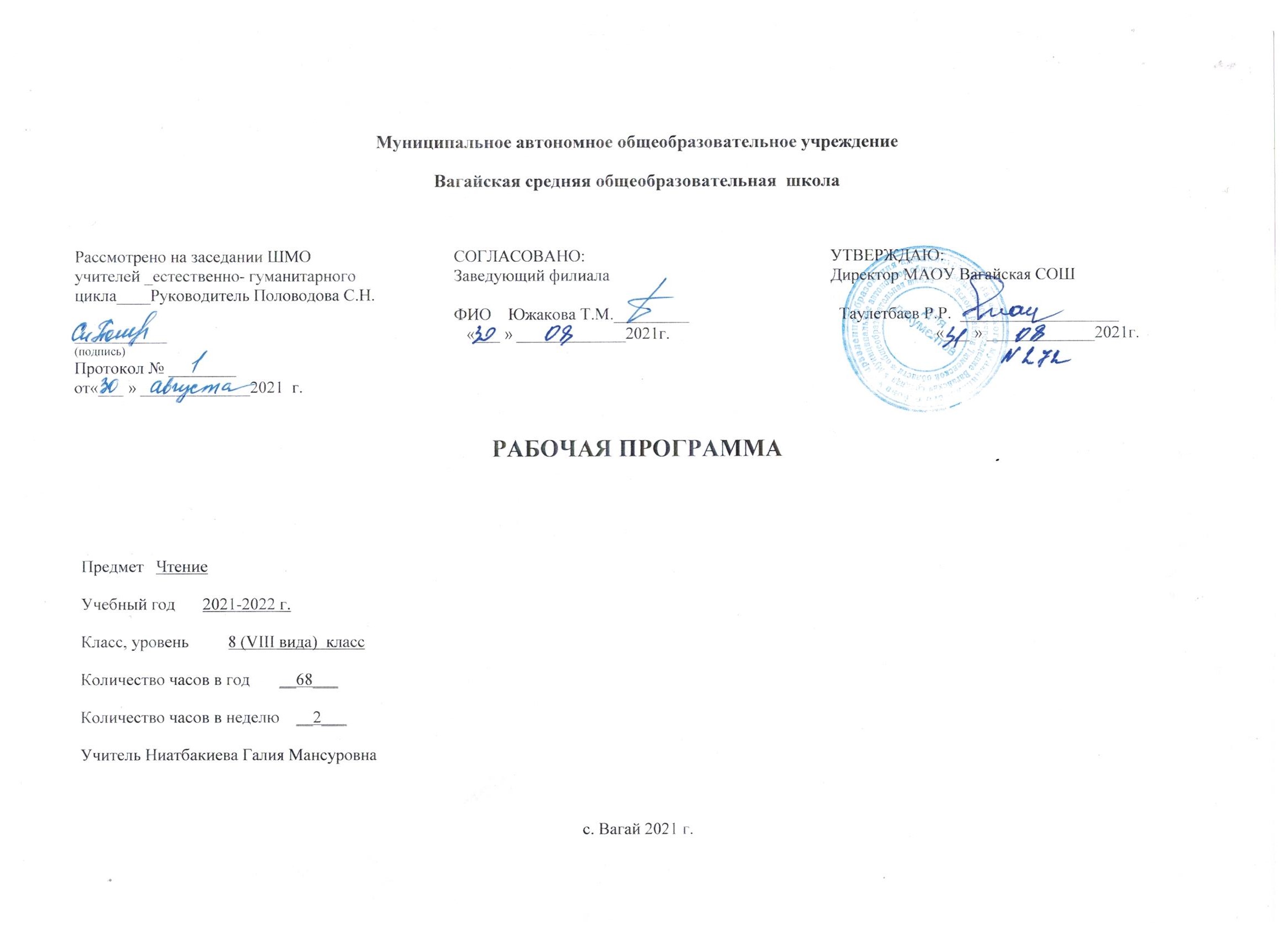 Планируемые результаты освоения учебного предмета «Чтение», 8 класс (VIII вид)В результате изучения курса ученик должен  Знать-понимать- читать осознанно, правильно, бегло, выразительно вслух; читать про себя;- образную природу словесного искусства;- содержание изученных литературных произведений;- основные сведения о жизни писателей.Уметь:- выделять главную мысль произведения,- составлять характеристику героев с помощью учителя,- иллюстрировать черты характера героев примерами из текста,- уметь обосновывать свое отношение к действующим лицам.- составлять план в форме повествовательных, в том числе назывных предложений самостоятельно и с помощью учителя- определять средства языковой выразительности, различать оттенки значений слов в тексте- пересказывать содержание прочитанного с использованием слов, выражений, взятых из текста- заучивание наизусть стихотворений, прозаического отрывка.Содержание учебного курса «Чтение», 8 класс (VIII вид)Пословицы и поговоркиБаллады. В.А. Жуковский «Перчатка»  И.З. Суриков «Нашла коса на камень»  Былины. «Садко»  Отражение жизни народа в произведениях фольклора. Малые и большие жанры фольклора. Баллада. Былина  Особенностей художественной формы произведений устного народного творчества; жанров баллада, былина.Определять особенности сказки, баллады, былиныПроизведения русских писателей XIX векаА.С. Пушкин, «Памятник», «Во глубине сибирских руд…», «Зимнее утро», «И. И. Пущину» , «19 октября 1827», « Няне», «Я вас любил», «Сожженное письмо». «Сказка о попе и о работнике его Балде»М.Ю. Лермонтов. «Смерть поэта», «Родина», Парус», «Сосна». «Песня про царя Ивана Васильевича, молодого опричника и удалого купца Калашникова», «О, Родина моя, Россия! Сынов велик ты взрастила»И.А. Крылов . Басни «Волк на псарне», «Осёл и соловей» «Муха и пчела»Н.А. Некрасов «Размышления у парадного крыльца (отрывок)», «В полном разгаре страда деревенская», «Мороз красный нос», «Русские женщины» (отрывок)И.С. Никитин. «Русь» (отрывок), «Утро на берегу озера»И.С. Тургенев «Муму»Л.Н. Толстой – «После бала»Обогащение духовно-нравственного опыта и расширение эстетического кругозора обучающихся.Осмысление литературы как особой формы культурной традиции.Формирование эстетического вкуса как ориентира самостоятельной читательской деятельности. Совершенствование навыков грамотной устной и письменной речи.Развитие потенциальных творческих способностей обучающихся. Совершенствование навыка написания сочинения на заданную тему, выражение своего отношения к предложенным темам. Составление плана.Своеобразие поэзии; художественные особенностей песни, повести, басни, рассказа; основных фактов жизни и творческого пути писателей и поэтов 19 века.Пересказывать, владея монологической и диалогической речью; заучивать наизусть и выразительно читать; определять с помощью учителя особенности жанров произведений; участвовать в диалоге по прочитанному произведению. Определять нравственную проблематику произведения; составлять план.Произведения русских писателей I половины XX векаА.П. Чехов «Лошадиная фамилия».В.Г. Короленко «Слепой музыкант»М.Горький. Макар Чудра (отрывок). Легенда о Ларе. Легенда о Данко.С.А. Есенин. «Спит ковыль, равнина дорогая». «Пороша», «Отговорила роща золотая»А.П. Платонов. «Разноцветная бабочка»А..Н. Толстой. «Русский характер»Н.А. Заболоцкий «Некрасивая девочка»Совершенствование навыков выразительного чтения и умений пересказа различных видов. Отвечать на вопросы по содержанию; пересказывать прозаические произведения или их отрывки с использованием образных средств русского языка и цитат из текста; работать с разными источниками информации.Определять с помощью учителя особенности художественной формы произведения; содержание художественных произведений, составлять план пересказа. Отбирать опорные слова в каждой части для пересказа. Пересказ прочитанного. Составление пересказа от имени одного из героев. Творческое продолжение рассказа.Произведения русских писателей II половины XX векаК.Г. Паустовский. «Телеграмма»Р.И. Фраерман. «Дикая собака Динго или повесть о первой любви»Л.А. Кассиль. «Пекины бутсы».А.Т. Твардовский. «Василий Теркин»В.М. Шукшин. «Гринька Малюгин».В.П. Астафьев. «Далёкая близкая сказка.Р.П. Погодин. «Алфред»А.А. Сурков. «Родина».Формирование умения соблюдать нормы литературного произношения.     Формирование умения размышлять над поступками героев с точки зрения современной жизни. Отбор опорных слов в каждой части для пересказа. Совершенствование умения работать со словом, выделять особенности речи действующих лиц, их эмоциональное состояние.Содержание художественных произведений, особенности жанров, языка.Выделять авторскую позицию (с помощью учителя); размышлять над поступками героев с точки зрения современной жизни, находить в тексте фрагменты описательного и повествовательного характера, самостоятельно озаглавливать части в простых по содержанию текстах.Календарно-тематическое планирование «Чтение», 8 класс (VIII вид)№ урокаТема урокаЦели и задачи урокаКол-во уроковСодержаниеI четвертьУстное народное творчество Устное народное творчество Устное народное творчество Устное народное творчество Устное народное творчество 1УНТ. Сказки.Работа по содержанию русской народной сказки «Волшебное кольцо»Закреплять понятие сказка. Формировать умения группировать сказки; читать текст выразительно1, 2 Выразительное чтение, ответы на вопросы по содержанию былины с помощью учителя2Работа по содержанию русской народной сказки «Волшебное кольцо»Закреплять умения отвечать на вопросы по содержанию прочитанного отрывка. Формировать умение составлять план сказки и пересказывать её3Выразительное чтение, ответы на вопросы по содержанию сказки, пересказ прочитанного по составленному плану3Пословицы и поговоркиЗакреплять понятия пословица, поговорка. Формировать умение раскрывать смысл пословиц4Чтение, ответы на вопросы, пересказ прочитанного текста4Былины. Работа по содержанию былины «Садко» (отрывки)Закреплять понятие былина. Формировать умения выразительно читать былину, давать характеристику главным героям былины5, 6Выразительное чтение, ответы на вопросы по содержанию былиныПроизведения русских писателей XIXвека Произведения русских писателей XIXвека Произведения русских писателей XIXвека Произведения русских писателей XIXвека Произведения русских писателей XIXвека 1Знакомство с биографией А.С.ПушкинаФормировать знание биографических сведений об А. С.Пушкине; умение находить и читать отрывки по заданию учителя7Выборочное чтение, ответы на вопросы по содержанию прочитанного2Работа по содержанию рассказа И.И.Пущина «Записки о Пушкине»Формировать знание биографических сведений об А.С.Пушкине; умение находить и читать отрывки по заданию учителя8, 9Выборочное чтение, ответы на вопросы по содержанию прочитанного3Работа по содержанию  и выразительное чтение стихотворений А.С.ПушкинаЗакреплять умения выразительно читать, отвечать на вопросы по содержанию прочитанных стихотворений10Выборочное чтение, ответы на вопросы по содержанию прочитанных стихотворений4Работа по содержанию  и выразительное чтение «Сказки о попе и о работнике его Балде» А.С.ПушкинаЗакреплять умения выразительно читать, отвечать на вопросы по содержанию прочитанной сказки11, 12Выборочное чтение, ответы на вопросы по содержанию прочитанной сказки5Знакомство с биографией М.Ю.ЛермонтоваФормировать знание биографических сведений о М.Ю.Лермонтове; умение находить и читать отрывки по заданию учителя13Выборочное чтение, ответы на вопросы по содержанию прочитанного6Работа по содержанию стихотворения М.Ю.Лермонтова «Смерть поэта»Формировать технику чтения с соблюдением норм русской орфоэпии. Закреплять умение выделять главную мысль произведения14Уметь выразительно читать, объяснять слова и выражения, выделять главную мысль7Работа по содержанию стихотворений М.Ю.Лермонтова «Сосна», «Парус»Формировать технику чтения с соблюдением норм русской орфоэпии. Закреплять умение выразительно и осознанно читать15Уметь выразительно читать, объяснять слова и выражения, выделять главную мысль8Работа по содержанию отрывков из «Песни про царя Ивана Васильевича…» М.Ю.ЛермонтоваФормировать технику чтения с соблюдением норм русской орфоэпии. Закреплять умение выборочно читать16, 17Уметь выразительно читать, объяснять слова и выражения, выделять главную мысль9Знакомство с биографией И.А.КрыловаФормировать знание биографических сведений об И.А.Крылове; умение находить и читать отрывки по заданию учителя18Выборочное чтение, ответы на вопросы по содержанию прочитанного10Работа по содержанию басни И.А.Крылова «Волк на псарне»Формировать умение выразительно и осознанно читать19, 20Уметь выразительно и выборочно читать, отвечать на вопросы11Работа по содержанию басни И.А.Крылова «Осел и соловей»Формировать умения выделять главную мысль произведения, составлять характеристики героев, обосновывать своё отношение к героям и их поступкам21Уметь выразительно читать, отвечать на вопросы, объяснять причину тех или иных поступков героев12Знакомство с биографией Н.А.НекрасоваФормировать знание биографических сведений об Н.А.Некрасове; умение находить и читать отрывки по заданию учителя22, 23Выборочное чтение, ответы на вопросы по содержанию прочитанного13Выразительное чтение  стихотворения Н.А.Некрасова «Мороз, красный нос» Формировать умение выразительно читать стихотворение, заучивать отрывок наизусть24Уметь выразительно читать, отвечать на вопросы по содержанию стихотворения,заучивать отрывок наизусть14Внеклассное чтениеРабота по содержанию рассказа А.Гайдара «Школа»Формировать умение самостоятельно читать произведение, составлять отзыв о книге25Уметь пересказывать прочитанные произведение, составлять отзыв о книге15Знакомство с биографией И.С.ТургеневаФормировать знание биографических сведений об И.С.Тургеневе; умение находить и читать отрывки по заданию учителя26, 27Выборочное чтение, ответы на вопросы по содержанию прочитанного16Работа по содержанию   рассказа И.С.Тургенева «Муму»Формировать навык правильного чтения, умение составлять характеристики по плану28Уметь читать правильно, отвечать на вопросы, составлять характеристики по плану17Контрольная работаза I полугодие. Проверка техники чтенияПроверить уровень сформированности ЗУН  по чтению на конецI полугодия29Чтение текста, ответы на вопросы, пересказ18Внеклассное чтениеРабота по содержанию рассказа А.П.Чехова «Толстый и тонкий»Формировать умение анализировать содержание прочитанного, выделять главную мысль30Уметь читать правильно и бегло, отвечать на вопросы, составлять отзыв о книге19Знакомство с биографией Л.Н.ТолстогоФормировать знание биографических сведений о Л.Н.Тостом31, 32Выборочное чтение, ответы на вопросы по содержанию прочитанногоПроизведения русских писателей 1-й половины XX века Произведения русских писателей 1-й половины XX века Произведения русских писателей 1-й половины XX века Произведения русских писателей 1-й половины XX века Произведения русских писателей 1-й половины XX века 1Знакомство с биографией А.П.ЧеховаФормировать знание биографических сведений об А.П.Чехове33, Выборочное чтение, ответы на вопросы по содержанию прочитанного2Работа по содержанию рассказа  А.П.Чехова «Лошадиная фамилия»Формировать навык правильного и беглого чтения, умение давать полные ответы на вопросы34,  35Уметь правильно и выборочно читать, отвечать на вопросы3Биография и творчество В.Г.КороленкоРабота по содержанию повести «Слепой музыкант» 1 частьФормировать знание биографических  сведений о В.Г.Короленко; навык правильного и беглого чтения, умение давать полные ответы на вопросы36Уметь читать и отвечать на вопросы4Внеклассное чтениеРабота по содержанию рассказа В.М.Шукшина «Сны матери»Формировать навык самостоятельного чтения, умение анализировать произведение, выделять главную мысль37Уметь выборочно читать, разгадывать кроссворды, отвечать на вопросы5Биография и творчество М.Горького.Работа по содержанию рассказа «Макар Чудра»Формировать знание биографических  сведений о М.Горьком; навык правильного и беглого чтения, умение давать полные ответы на вопросы38, 39Уметь правильно  и осознанно читать и отвечать на вопросы6Работа по содержанию рассказа «Макар Чудра»Формировать  навык правильного и беглого чтения, умение давать полные ответы на вопросы40, 41Уметь правильно  и осознанно читать и отвечать на вопросы7Знакомство с биографией С.А.ЕсенинаФормировать знание биографических сведений об С.А.Есенине; навык правильного чтения, умение пересказывать прочитанное42, 43Выборочное чтение, ответы на вопросы по содержанию прочитанного8Работа над выразительным чтением  стихотворений С.А.Есенина «Спит ковыль…», «Пороша»Формировать навык выразительного беглого чтения, умение заучивать стихотворение44Уметь выразительно читать, отвечать на вопросы9Работа над выразительным чтением  стихотворений С.А.Есенина «Отговорила роща золотая»Формировать навык выразительного беглого чтения, умение заучивать стихотворение45Уметь выразительно читать, отвечать на вопросы10Биография и творчество А.Н.Толстого. Работа по содержанию рассказа «Русский характер»Формировать знание биографических сведений об А.Н.Толстом; навык правильного чтения, умение пересказывать прочитанное46, 47Уметь выразительно читать, отвечать на вопросыкратко пересказывать11Работа по содержанию рассказа «Русский характер»Формировать навык выразительного беглого и выборочного чтения, умение давать полные ответы на вопросы48Уметь выразительно и выборочно читать, отвечать на вопросы12Биография и творчество Н.А.Заболоцкого. Работа над выразительным чтением стихотворения «Некрасивая девочка»Формировать знание биографических сведений об А.Н.Толстом; навык правильного выразительного чтения49Уметь выразительно читать, отвечать на вопросы13Обобщающий урок по разделу «Произведения русских писателей  1-й половины XX века»Обобщить и систематизировать знания, умения и навыки, полученные при работе с произведениями по разделу50Уметь выразительно читать, отвечать на вопросы, разгадывать кроссворды, прослушивать аудиозаписиПроизведения русских писателей 2-й половины XX векаПроизведения русских писателей 2-й половины XX векаПроизведения русских писателей 2-й половины XX векаПроизведения русских писателей 2-й половины XX векаПроизведения русских писателей 2-й половины XX века1Биография и творчество К.Г.Паустовского. Работа над содержанием рассказа «Телеграмма»Формировать знание биографических сведений о К.Г.Паустовском; навык осознанного выразительного чтения51Уметь выразительно читать, отвечать на вопросы2Работа над содержанием рассказа «Телеграмма»Формировать навык правильного беглого чтения, умение читать выборочно по заданию учителя52Уметь правильно читать, отвечать на вопросы3Биография и творчество Л.А.Кассиля. Работа над содержанием рассказа «Пекины бутсы» Часть 1Формировать знание биографических сведений о Л.А.Кассиле; навык осознанного выразительного чтения53Уметь выразительно читать, отвечать на вопросы4Биография и творчество А.Т.Твардовского. Работа над содержанием поэмы «Василий Тёркин» Глава « Гармонь»Формировать знание биографических сведений об А..Т.Твардовском; навык осознанного выразительного чтения54, 55Уметь выразительно читать, отвечать на вопросы5Работа над содержанием и выразительным чтением поэмы А.Т.Твардовского «Василий Тёркин» Глава « Кто стрелял?»Формировать навык выразительного беглого чтения, умение заучивать стихотворение56Уметь выразительно читать, отвечать на вопросы6Внеклассное чтениеРабота по содержанию произведения В.П.Астафьева «Запах сена»Формировать умение анализировать прочитанное произведение, выделять главную мысль произведения57Уметь читать выборочно, отвечать на вопросы, выделять главную мысль произведения7Биография и творчество В.М.Шукшина Работа над содержанием рассказа «Гринька Малюгин» Часть 1Формировать знание биографических сведений о В.М.Шукшине; навык осознанного выразительного чтения58Уметь выразительно читать, отвечать на вопросы8Работа над содержанием рассказа «Гринька Малюгин» Формировать навык беглого правильного чтения, умение отвечать на вопросы59, 60Уметь выразительно и выборочно читать, отвечать на вопросы9Биография и творчество В.П.Астафьева. Работа над содержанием рассказа «Далёкая и близкая сказка»Формировать знание биографических сведений о В.П.Астафьеве; навык осознанного выразительного чтения61Уметь выразительно читать, отвечать на вопросы10Работа по содержанию  рассказа В.П.Астафьева «Далёкая и близкая сказка»Формировать навык беглого правильного чтения, умение отвечать на вопросы62Уметь правильно читать, отвечать на вопросы, выделять главную мысль озаглавливать 11Контрольная работаза II полугодие. Проверка техники чтенияПроверить уровень сформированности ЗУН  по чтению на конец  года63, 64Чтение текста, ответы на вопросы, пересказ12Внеклассное чтениеРабота по содержанию статей из газетФормировать навык работы по содержанию, анализу статей газет65Уметь самостоятельно читать и анализировать статьи газет13Биография и творчество Р.П.Погодина. Работа над содержанием рассказа «Алфред»Формировать знание биографических сведений о Р.П.Погодине; навык осознанного выразительного чтения66Уметь выразительно читать, отвечать на вопросы14Работа над содержанием рассказа «Алфред» Закрепить навык работы по содержанию, анализу прочитанного произведения67Уметь самостоятельно читать, отвечать на вопросы, выделять главную мысль15Биография и творчество А.А. Суркова. Работа над содержанием стихотворения «Родина».Формировать знание биографических сведений о А.А. Суркове; навык осознанного выразительного чтения68Уметь выразительно читать, отвечать на вопросыИТОГО68 ч.